                                                                                 РЕСПУБЛИКА КРЫМ                                                               ВЕРХОРЕЧЕНСКИЙ СЕЛЬСКИЙ СОВЕТ                                                                                                               БАХЧИСАРАЙСКИЙ РАЙОН                                                                    27  СЕССИЯ 1 СОЗЫВА                                                                         РЕШЕНИЕ  20 декабря 2016года                                                                                                № 282«О бюджете Верхореченского сельскогопоселения Бахчисарайского района Республики Крым на 2017 год»(1 чтение)            Руководствуясь  бюджетным Кодексом Российской Федерации , федеральным конституционным законом  от 21.03.2014 № 6-ФКЗ «О принятии в Российскую Федерацию Республики Крым и образовании в составе Российской Федерации новых субъектов Республики Крым и города федерального значения Севастополя» , федеральным законом от 06.10.2003 №131-ФЗ «Об общих принципах организации местного самоуправления в Российской Федерации» , приказом Министерства финансов  Российской Федерации от 01.07.2013 №65-н «Об утверждении  указаний о порядке применения бюджетной классификации Российской федерации», Уставом муниципального образования Верхореченское сельское поселение, заслушав и обсудив информацию о проекте бюджета Верхореченского сельского поселения  Бахчисарайского  района Республики Крым                                ВЕРХОРЕЧЕНСКИЙ СЕЛЬСКИЙ  СОВЕТ  РЕШИЛ:   1. Принять в первом чтении проектбюджета Верхореченского сельского поселения  Бахчисарайского района Республики Крым на 2017 год.  2. Одобрить основные параметры бюджета Верхореченского сельского поселения Бахчисарайского района Республики Крым на 2017 год :-общий объем доходов в сумме 4 295 052,40 рубля;              - общий объем расходов в сумме 4 295 052,40 рубля;              - дефицит в сумме 0 рублей.  3. Контроль  по выполнению  настоящего  решения  возложить  на  Постоянную  планово-бюджетную  комиссию и инвестиционным проектам сельского  совета. 4.Настоящее решение подлежит обнародованию на официальном Портале Правительства Республики Крым на странице Бахчисарайского муниципального района  bahch.rk.gov.ru в разделе  «Органы местного самоуправления» Муниципальные образования района, подраздел Верхореченское сельское поселение, а также на информационном стенде Верхореченского сельского совета, расположенного по адресу с. Верхоречье,  ул. Советская, 10.Председатель Верхореченского сельского совета –глава администрацииВерхореченского сельского поселения                                                            В.В.Акишева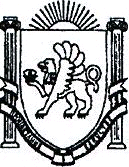 